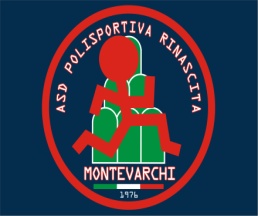 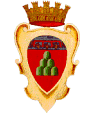 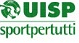 La Rinascita International,  con il patrocinio del comune di Montevarchi, UISP Arezzo                                                                                                                                                  organizza sabato 12 Maggio una gara podistica “CORRI CON ZIO ORSO” riservata alle cat.giovanili                        presso  lo stadio Brilli a Montevarchi. Sono ammessi alla gara tutti i tesserati FIDAL-UISP o altri enti	riservata alle categorie giovanili presso                                                                                                                                                                lo  lo stadio Brlii Peri a Montevarchi.Sono ammessi tutti i tesserati FIDAL,UISP o altri enti                                                                                                                                                                                purche in regola con le norme sanitarie.Le gare si svolgeranno in qualsiasi condizione                                                                                                                                                                                      atmosferica.E’ gradita l’iscrizione entro giovedì 10 maggio  da inviare                                                                                                                                                                                                                        per  E-Mail associazione@rinascitamontevarchi.it                                                                                                                                                                                                                                                            Informazioni Valerio 328\2244934  o  Roberto 333\8610635  (iscrizioni anche il giorno della gara)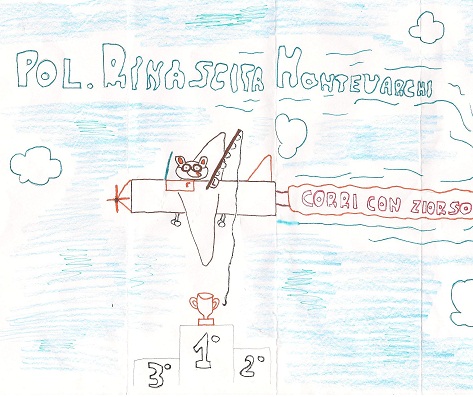 Quota d’iscrizione £1.00 euro.GARA VALIDA PER LA TERZA PROVA MINICRITERIUMRITROVO ORE 15.30 INIZIO GARE 16.30CATEGORIE M\F            ANNI                 MT                                                                                                                         Esordienti  C                2006/05            200                                                                                                                                        Esordienti B                 2004/03            400                                                                                                                                       Esordienti  A                2002/01            800                                                                                                                                       Ragazzi/e                     2000/99            1000                                                                                                                              Cadetti/e                     1998/97            1200Verranno premiati i primi tre di ogni categoria con coppa + vasetto di miele,                                                                dal quarto al decimo di categoria medaglia +vasetto miele. Dall’ undicesimo  in poi medaglia  Verranno premiate le prime 3 società  più numerose iscritte entro giovedì 10 maggio.                                         Trofeo “CORRI CON ZIO ORSO” alla  scuola più numerosa                                                                                          .                                                                                                                                                                                          .                                                          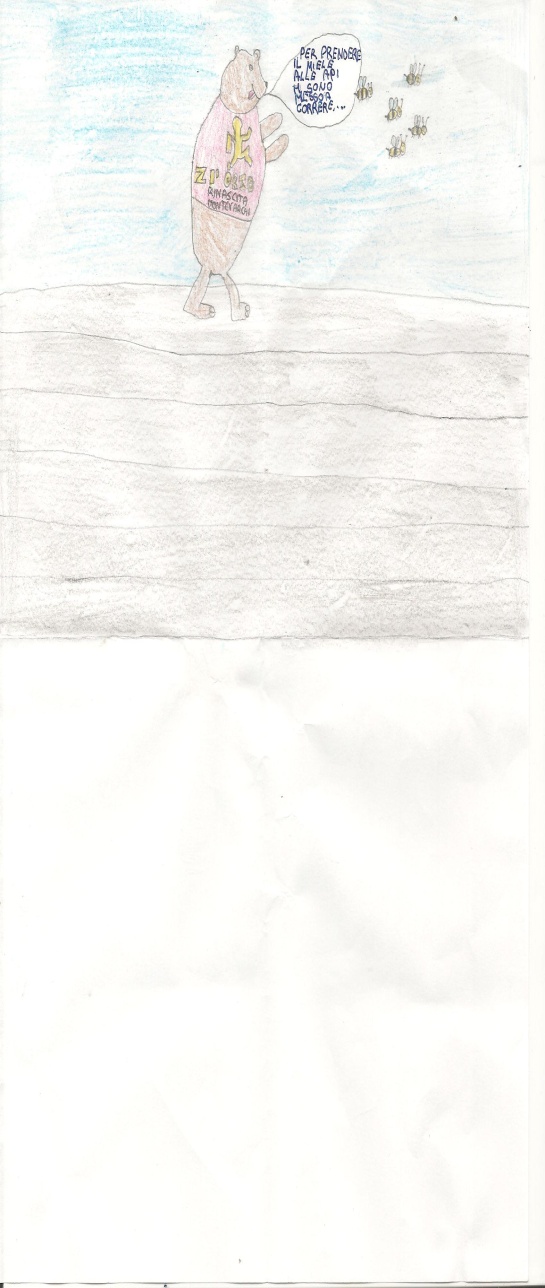 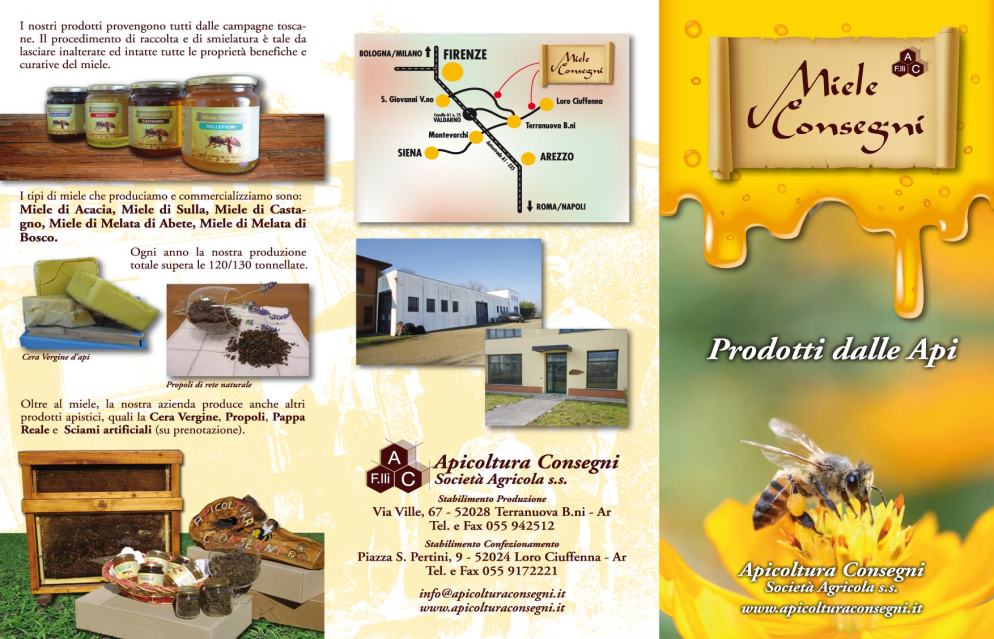 